Infoblatt: Beispiele für unseriöse E-Mails Spam und Phishing Mails erkennenManche E-Mails wirken auf den ersten Blick ganz normal. Hinter Phishing Mails steckt die betrügerische Absicht, Informationen über Sie zu bekommen und diese unerlaubterweise zu nutzen. Sie finden hier ein paar hilfreiche Hinweise, die auf unseriöse E-Mails hindeuten können.Kennen Sie den Absender/die Absenderin?Einige gefälschte E-Mails können Sie schnell erkennen. Wenn Sie unerwartete E-Mails von unbekannten Personen oder Firmen bekommen, sollten Sie vorsichtig sein. Dazu gehören auch E-Mail-Adressen, deren Endung aus einem unbekannten Land kommt. (Z. B. mit der Endung .za oder .ru)Beispiel für eine unbekannte E-Mail-AdresseFinden Sie den Betreff ungewöhnlich?Auch der Betreff kann manchmal bereits auf eine unseriöse E-Mail hinweisen. Achten Sie auf Schreibfehler und ungewöhnliche Versprechen.Beispiele für Betreffe von unseriösen E-MailsWunderpillen gegen KrebsIhr Konto wird gesperrtWie sie in nur 5 Stunden 100.000 € verdienen könnenBitte helfen Sie mir!Ihr Erbe von 50.000 € wartet auf Sie!So billig haben Sie noch nie gekauftHallo bitte Sie helfeAchten Sie auf die Grammatik und die Rechtschreibung!Unseriöse E-Mails enthalten manchmal sehr viele Fehler. Achten Sie auch darauf, ob Umlaute wie „ä“ oder „ö“ angezeigt werden. Wird stattdessen „ae“ oder „oe“ angezeigt, könnte das auf eine Fälschung hinweisen.Beispiel für eine E-Mail mit vielen Fehlern:Lieber Freund,

Ich binn Herr Charles W Jackson, North Carolina, Vereinigte Staaten von Amerika, der Mega-Gewinner von 344 Millionen US-Dollars. Beim Mega-Millions-Jackpot spenden ich an 5 zuf&auml;llige Personen. Wenn Sie diese E-Mail erhalten, wurde Ihre E-Mail zu einem Spinball, den ich am h&auml;ufigsten verteilt habe von meinem Verm&ouml;gen an eine Reihe von Wohlt&auml;tigkeitsorganisationen. Ich habe mich freiwillig entschlossen, Ihnen als einer der ausgew&auml;hlten 5 einen Betrag von &euro; 2.000.000,00 zu spenden, um meine Gewinne zu &uuml;berpr&uuml;fen. Dies ist Ihr Spendencode: [CJ530342019]

Antworten Sie auf diese E-Mail mit dem SPENDER-CODE: 
charlesjacksonjr001@gmail.com

Ich hoffe, Sie und Ihre Familie gl&uuml;cklich zu machen

Sch&ouml;ne Gr&uuml;&szlig;e
Mr. Charles JacksonIst die E-Mailadresse vom Absender richtig geschrieben?Bei unseriösen E-Mails kommt es vor, dass die Absenderadresse der E-Mail-Adresse einer bekannten Firma sehr ähnlich ist. Wenn Sie eine E-Mail von einer Firma bekommen, schauen Sie genau hin, ob die E-Mail-Adresse stimmen kann.Beispiele für ähnlich geschriebene E-Mail-Adressen:info@amazzon.com statt info@amazon.com info@reifeisen.com statt info@raiffeisen.com Beispiel für eine völlig falsche Absender-Adresse, die mit der Firma, von der die E-Mail angeblich kommt, nichts zu tun hat: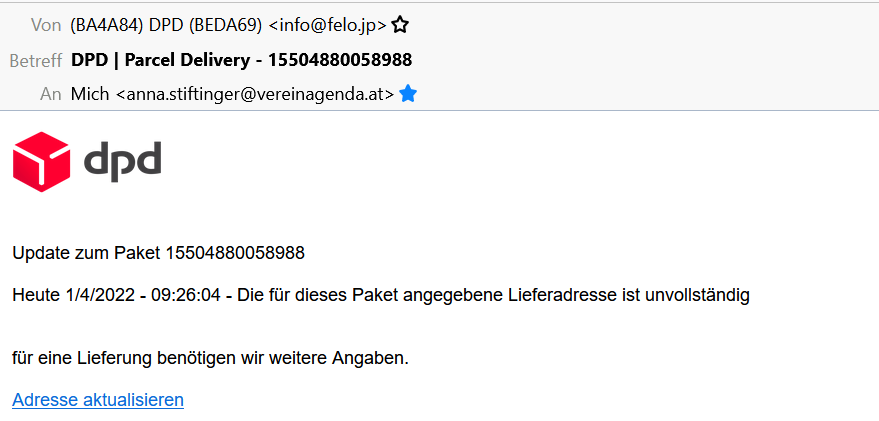 felo.jp: 
.jp ist die Länderkennung für Japan!felo hat nichts mit dem Lieferdienst dpd zu tun!Achten Sie auf eine persönliche Anrede!Wenn Sie eine Nachricht von einer Bank oder einer anderen Firma bekommen, sollten Sie immer beim Namen angesprochen werden, wenn es sich um eine Angelegenheit handelt, die Sie persönlich betrifft.Bei allgemeinen Informationen über die Firma, wie etwa die Änderung von Öffnungszeiten, ist die persönliche Anrede nicht wichtig. Beispiel für eine E-Mail ohne persönliche Anrede:Hallo,Ja das sind großartige Neuigkeiten!Sie können jetzt anfangen Ihr Konto zu nutzen. Diese E-Mail bestätigt Ihnen den aktivierten Zugang.Jetzt können Sie alle Vorteile Ihrer automatisierten Bitcoin Bergbau App. Wenn Sie jetzt anfangen, können Sie bis morgen um diese Zeit Tausende verdienen.Sie werden dieses Bergbau-System lieben. Es ist so einfach zu nutzen und der Bitcoin wird direkt auf das Konto Ihrer Wahl gezahlt,schon am nächsten Werktag. Besser geht's nicht!Bitte klicken Sie hier, um anzufangen.Lassen Sie sich nicht unter Druck setzen!Steht in einer E-Mail, dass Sie etwas möglichst schnell machen sollten, seien Sie vorsichtig. Füllen Sie nichts aus und klicken Sie vorerst auf keinen Link.Steht zum Beispiel geschrieben, dass Sie schnell ein Formular ausfüllen müssen, ist das ein Hinweis auf einen Betrug. Banken oder andere große Firmen verschicken nie derartige Aufforderungen per E-Mail.Wenn Sie sich unsicher sind, rufen Sie bei Ihrer Bank oder der Firma der E-Mail an.Ein Beispiel:Ihre Apple ID wird in den nächsten 12 Stunden aus Sicherheitsgründen deaktiviert!Bitte bestätigen Sie sofort Ihre Angaben. Bestätigung Ihrer Apple ID und Ihrer Zahlungsinformationenbietet Ihnen einfachen Zugriff auf eine Vielzahl von Apple-Diensten.Zum Schutz Ihres Kontos ist eine Bestätigung erforderlich, damit wir Sie besser unterstützen können.Bitte melden Sie sich an. MailScanner hat einen möglichen Betrugsversuch von "mxsosante8.com" entdeckt, der vorgibt, Klicken Sie jetzt auf https://appleid.com/account-update/ zu sein, um Ihr Konto zu verifizieren. Melden Sie sich an, um das Konto zu verifizieren.Copyright © 2019 Apple Inc. Alle Rechte vorbehalten. Nutzungsbedingungen DatenschutzerklärungFolgen Sie keinen Aufforderungen zur Eingabe von persönlichen Daten für Gewinnspiele!E-Mails von unbekannten (oder vermeintlich bekannten) Firmen zur Beteiligung an Gewinnspielen sind meistens unseriös. Diese haben in der Regel nur Interesse daran, an Ihre Daten zu kommen. 
Geht es um echte Gewinnspiele, werden die Teilnahmebedingungen in der E-Mail selbst beschrieben bzw. es gibt einen separaten Link auf eine Webseite, wo diese nachgelesen werden können.Echte Gewinnspiele und deren Teilnahmebedingungen sind auf den Webseiten der Unternehmen selbst auch zu finden. Bevor Sie auf einen solchen Link klicken, sollten Sie zu ihrem Webbrowser wechseln und auf der Webseite des Unternehmens die Echtheit des Gewinnspiels überprüfen.Beispiel für eine E-Mail mit Gewinnaussichten:.﻿ In dieser E-Mail stimmen weder Absende- noch Empfangsadresse: Was hat zljnet mit AON zu tun?
Die Information am Seitenende ist nicht richtig geschrieben („gehen Sie bitte hier“) und die angegebene Adresse ist unvollständig. Öffnen Sie keine Links oder angehängten Dateien (Fotos, Dokumente usw.) Wenn Sie eine Absenderadresse nicht kennen, öffnen Sie keine darin enthaltenen Anhänge oder Links. Diese könnten gefährlich für Ihr Gerät oder Ihre persönlichen Daten sein.Beispiel für eine E-Mail mit einem gefährlichen Link:Betreff: Ihre Handyrechnung Nr. 159QS122560Hallo,heute erhalten Sie Ihre Rechnung vom 10/07/2021. Sie finden diese im Anhang dieser E-Mail als DOC-Datei.
Den Betrag von 687,77 EUR buchen wir am 13/07/2021 von Ihrem Konto ab.
Sollten Ihre Bankdaten nicht mehr aktuell sein, ändern Sie diese ebenfalls.http://www.karamanmektep.net/Rechnungskorrektur/Wir bedanken uns für Ihr Vertrauen und wünschen Ihnen weiterhin viel Erfolg.Dirk D…Weitere TippsGeben Sie Ihre E-Mail-Adresse, Telefonnummer, Postadresse etc. nur an Personen oder Firmen weiter, denen Sie vertrauen.Sollten Sie unsicher sind, ob eine E-Mail eine Spam- oder Phishing-Mail ist, fragen Sie lieber bei anderen Personen nach. Wenn Sie von Ihrer Bank eine solche Nachricht erhalten, rufen Sie zur Sicherheit bei der Bank an!Wenn Sie sich unsicher sind, ob die E-Mail seriös ist, löschen Sie diese. Für den Fall, dass Ihre Bank wirklich etwas von Ihnen will, wird sich Ihre Beraterin oder Ihr Berater auf einem anderen Weg bei Ihnen melden!Wohin können Sie sich bei Problemen mit unseriösen E-Mails wenden?Internet-Ombudsstelle: Das ist eine offizielle Stelle, die unter anderem auf Probleme mit E-Mail und Online-Einkauf spezialisiert ist.
www.internet-ombudsstelle.atDie Watchlist-Internet veröffentlicht regelmäßig unseriöse E-Mail-Arten:
www.watchlist-internet.at/phishing-datendiebstahl/Sollten Sie Opfer eines Betruges geworden sein, wenden Sie sich bitte an die Polizei und erheben Sie eine Anzeige. Die Polizei hat eigene Abteilungen für Internet-Betrug!Von: АСЭД Муниципальное образование Бегичевское Богородицкого района <ased_mo_begichevskoe@tularegion.ru>Betreff: Wohltätigkeitsspende von 2.000.000.000 EuroDatum: Thu, 14 Nov 2019 21:53:08 +0200Von: ''Charles jackson'' <dietetica@hgs.gob.ec>An: Recipients <dietetica@hgs.gob.ec>Betreff: Ihr Konto BTC#4584 wurde aktiviertDatum: Wed, 28 Mar 2018 06:09:56 +0000Von: Frank Hoffmann <info@paragordos.com>An: agenda@nmk.atBetreff:  Achtung - Ihre Apple ID wird in den nächsten 12 Stunden deaktiviert !Datum: Wed, 23 Oct 2019 01:41:06 +0000Von: Apple <appsup@suport.apple.com>An: agendarasa@nmksbg.atVon: Aon <info@zljnet.com>An: aasdfnda@nmk.atLieber AON Kunde,Um Ihr Geschenk zu erhalten, füllen Sie einfach unsere anonyme Umfrage aus. Aber beeil dich! Es gibt nur noch eine begrenzte Anzahl von Geschenken für heute!Von: Aon <info@zljnet.com>An: aasdfnda@nmk.at